СХЕМА ГРАНИЦ РЫБОВОДНОГО УЧАСТКА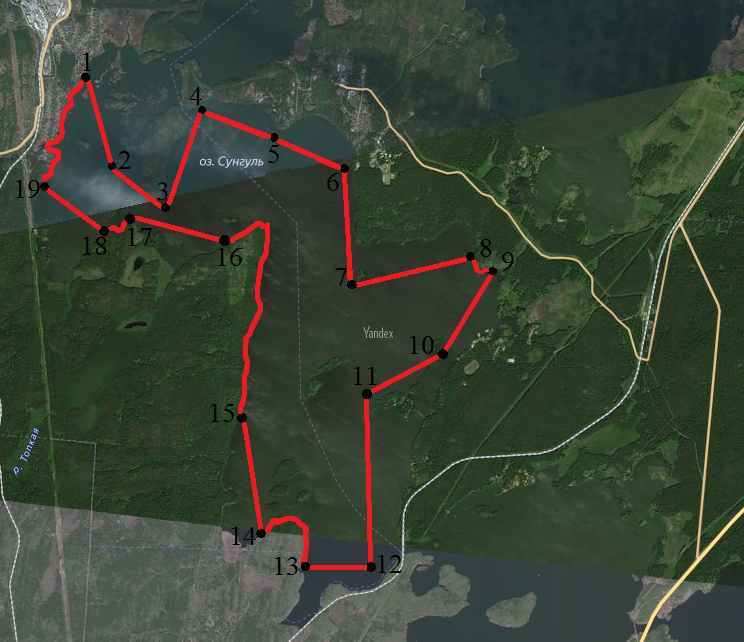 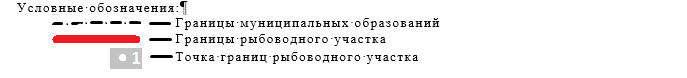 Наименование рыбоводного участкаПлощадь рыбоводного участка, гаОписание границ рыбоводного участкаГеографические координаты рыбоводного участкаГеографические координаты рыбоводного участкаГеографические координаты рыбоводного участкаЦель исполь- зования рыбоводного участкаМесто расположения рыбоводного участкаНаименование рыбоводного участкаПлощадь рыбоводного участка, гаОписание границ рыбоводного участка№ точкиС.Ш.В.Д.Цель исполь- зования рыбоводного участкаМесто расположения рыбоводного участкаУчасток озера Сунгуль876Акватория водного объекта, ограниченная последовательностью точек 1-19.Соединение точек 
(8-9; 13-14; 15-16; 
17-18; 19-1) по береговой линии.Соединение точек 
(1-8; 9-13; 14-15; 
16-17; 18-19) по акватории водного объекта).1234567891011121314151617181955°59'15.3"55°58'41.8"55°58'27.5"55°59'1.2"55°58'51.7"55°58'41.3"55°57'59.6"55°58'10.6"55°58'5.6"55°57'36.2"55°57'22.6"55°56'22.4"55°56'22.4"55°56'33.8"55°57'14.9"55°58'16.4"55°58'23.9"55°58'19"55°58'36.2"60°40'11.2"60°40'29.1"60°40'58.8"60°41'20"60°42'5.2"60°42'52.1"60°42'53.2"60°44'10"60°44'24.4"60°43'51.5"60°43'3.6"60°43'7.3"60°42'27"60°41'59.7"60°41'45.3"60°41'36.5"60°40'37.7"60°40'22.8"60°39'43.9"Товарное рыбоводствоКаслинский муниципальный район, Снежинский городской округ